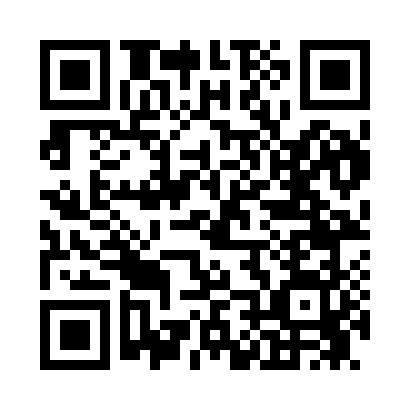 Prayer times for Sutliff, Iowa, USAMon 1 Jul 2024 - Wed 31 Jul 2024High Latitude Method: Angle Based RulePrayer Calculation Method: Islamic Society of North AmericaAsar Calculation Method: ShafiPrayer times provided by https://www.salahtimes.comDateDayFajrSunriseDhuhrAsrMaghribIsha1Mon3:525:351:105:128:4410:272Tue3:535:351:105:128:4410:263Wed3:545:361:105:128:4410:264Thu3:555:361:105:128:4410:255Fri3:555:371:105:128:4310:256Sat3:565:381:105:128:4310:247Sun3:575:381:115:128:4310:248Mon3:585:391:115:128:4210:239Tue3:595:401:115:128:4210:2210Wed4:005:401:115:128:4110:2111Thu4:015:411:115:128:4110:2012Fri4:035:421:115:128:4010:2013Sat4:045:431:115:128:4010:1914Sun4:055:441:125:128:3910:1815Mon4:065:441:125:128:3910:1716Tue4:075:451:125:128:3810:1617Wed4:095:461:125:128:3710:1418Thu4:105:471:125:128:3610:1319Fri4:115:481:125:128:3610:1220Sat4:125:491:125:118:3510:1121Sun4:145:501:125:118:3410:1022Mon4:155:501:125:118:3310:0823Tue4:165:511:125:118:3210:0724Wed4:185:521:125:118:3110:0625Thu4:195:531:125:108:3110:0426Fri4:205:541:125:108:3010:0327Sat4:225:551:125:108:2910:0228Sun4:235:561:125:098:2710:0029Mon4:255:571:125:098:269:5930Tue4:265:581:125:098:259:5731Wed4:275:591:125:088:249:56